Supplemental MaterialsTable S1. Baseline characteristics of included and excluded participants with normal weight due to missing dataAbbreviations: BMI, body mass index; DBP, diastolic blood pressure; FBG, fasting blood glucose; LDL-C, low-density lipoprotein cholesterol; HDL-C, high-density lipoprotein cholesterol; hs-CRP, high-sensitivity C-reactive protein; SBP, systolic blood pressure; TC, total cholesterol; TyG, triglyceride glucose.Table S2. Subgroup analysis for the association TyG index trajectories with CVDAbbreviations: CVD, cardiovascular disease; TyG index, triglyceride-glucose index.Adjusted for age, sex, education, income, smoking status, drinking status, physical activity, history of hypertension, diabetes, dyslipidemia, use of antihypertensive agents, antidiabetic agents, lipid-lowering agents, body mass index, systolic blood pressure, diastolic blood pressure, high-density lipoprotein cholesterol, low-density lipoprotein cholesterol and high sensitivity C-reactive protein other than variables for stratification.Table S3. Association with annual increase of TyG index with risk of cardiovascular disease subtypes Abbreviations: TyG index, triglyceride-glucose index.Adjusted for age, sex, education, income, smoking status, drinking status, physical activity, history of hypertension, diabetes, dyslipidemia, use of antihypertensive agents, antidiabetic agents, lipid-lowering agents, body mass index, systolic blood pressure, diastolic blood pressure, high-density lipoprotein cholesterol, low-density lipoprotein cholesterol and high sensitivity C-reactive protein.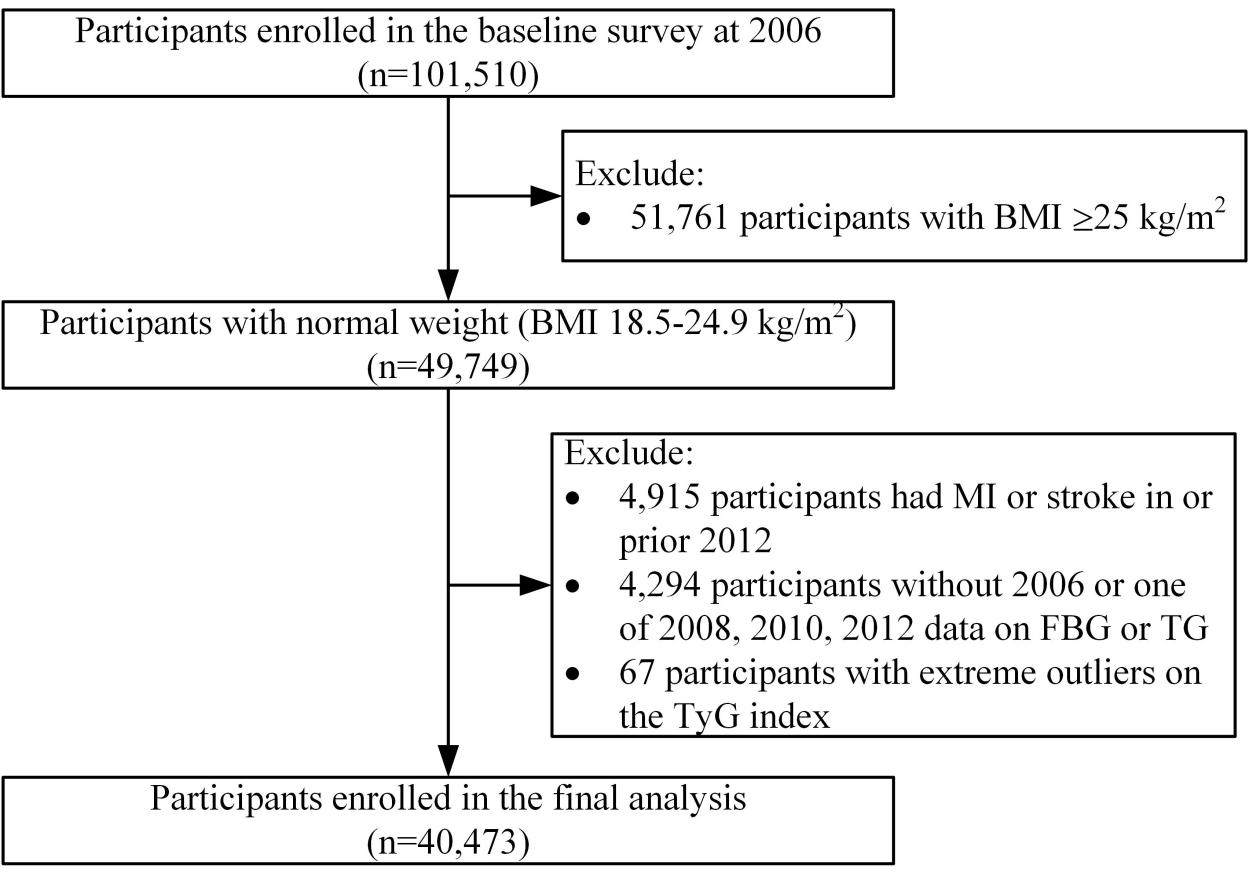 Figure S1. The flowchart of the studyAbbreviations: BMI, body mass index; FBG, fasting blood glucose; MI, myocardial infarction; TG, triglyceride; TyG index, triglyceride-glucose index.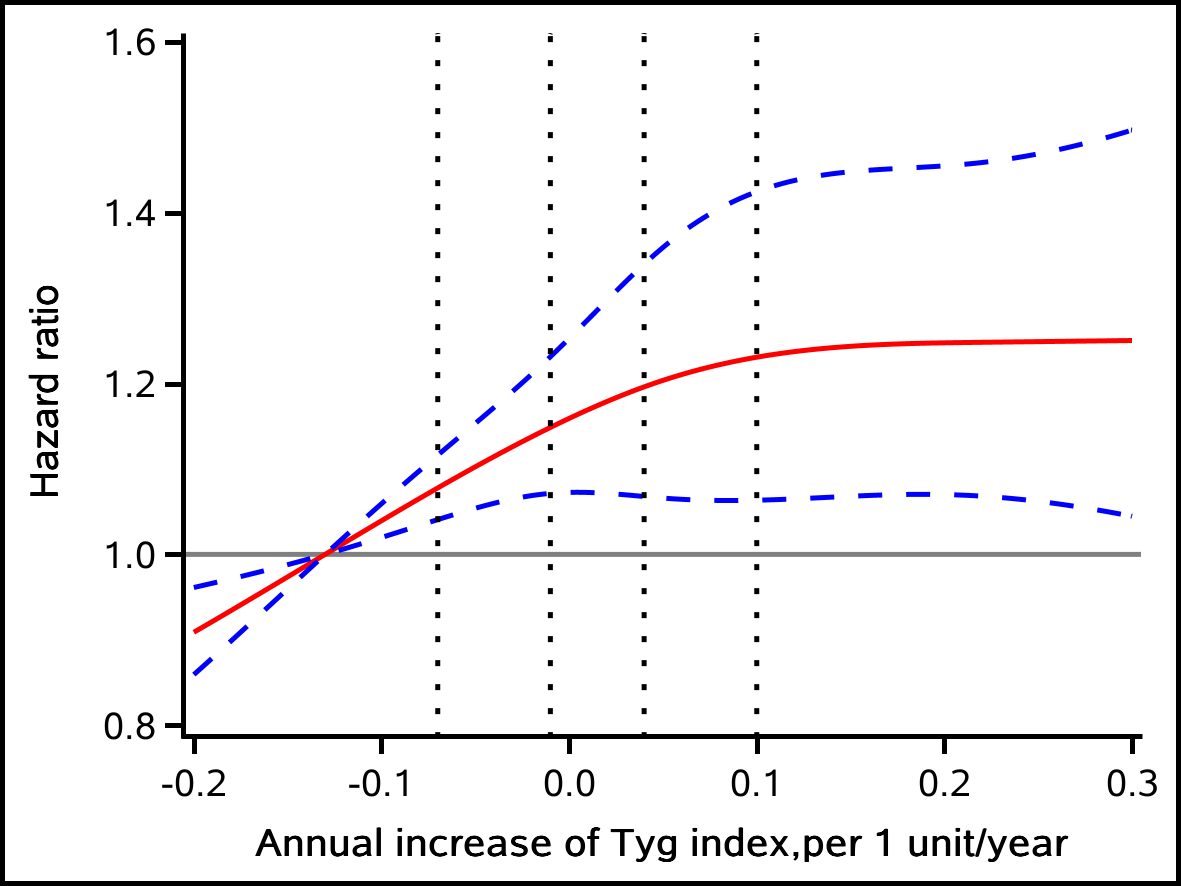 Figure S2. Multivariable-adjusted hazard ratios for cardiovascular diseases based on restricted cubic spines with4 knots at 5th, 35th, 65th, and 95th percentiles of annual increase of TyG index during 2006-2012.Abbreviations: TyG index, triglyceride-glucose index.Adjusted for age, sex, education, income, smoking status, drinking status, physical activity, history of hypertension, diabetes, dyslipidemia, use of antihypertensive agents, antidiabetic agents, and lipid-lowering agents, body mass index, systolic blood pressure, diastolic blood pressure, high-density lipoprotein cholesterol, low-density lipoprotein cholesterol and high sensitivity C-reactive protein.Characteristics Excluded Included P valueNo. of participants436140473Age, years 56.88±14.3749.65±12.29<0.0001Men, n (%) 3734 (85.62)30427 (75.18)<0.0001High school or above, n (%) 269 (6.41)3251 (8.27)<0.0001Income >800 yuan/month, n (%) 487 (11.61)5626 (14.33)<0.0001BMI, kg/m222.4±1.7222.56±1.64<0.0001SBP, mm Hg130.96±21.43125.24±19.26<0.0001DBP, mm Hg82.05±11.5680.40±10.83<0.0001Current smoker, n (%)1329 (31.37)13909 (35.19)<0.0001Current alcohol use, n (%)1298 (30.65)15152 (38.32)<0.0001Active physical activity, n (%) 3902 (93.24)35525 (90.59)<0.0001Hypertension, n (%)1850 (42.42)12805 (31.64)<0.0001Diabetes Mellitus, n (%)348 (7.98)2360 (5.83)<0.0001Dyslipidemia, n (%)1368 (31.37)10913 (26.96)<0.0001Antihypertensive agents, n (%)302 (6.92)2254 (5.57)0.0002Antidiabetic agents, n (%)67 (1.54)570 (1.41)0.4974Lipid-lowering agents, n (%)19 (0.43)196 (0.48)0.6590TC, mmol/L4.89±1.174.87±1.120.3160HDL-C, mmol/L1.61±0.421.58±0.40<0.0001LDL-C, mmol/L2.26±0.852.30±0.900.0111Hs-CRP,mg/dL2.58±9.232.02±6.06<0.0001Variables Low-stableModerate-stable Elevated-decreasing Moderate-increasingElevated-stableP-interactionAge <60 yearsReference 1.30(1.08-1.57)1.88(1.37-2.58)1.83(1.46-2.29)2.40(1.76-3.27)0.1397≥60 yearsReference 1.17(0.93-1.47)0.84(0.50-1.40)1.51(1.11-2.05)2.24(1.34-3.73)Sex Women Reference 1.49(0.88-2.52)1.61(0.68-3.84)1.43(0.76-2.70)2.84(1.28-6.31)0.2875Men  Reference 1.22(1.05-1.42)1.41(1.06-1.87)1.73(1.43-2.09)2.17(1.65-2.86)Hypertension   NoReference 1.34(1.10-1.64)1.70(1.12-2.58)1.84(1.42-2.39)2.56(1.71-3.82)0.7677Yes Reference 1.13(0.92-1.39)1.22(0.86-1.74)1.50(1.17-1.93)1.87(1.33-2.63)Diabetes   NoReference 1.22(1.06-1.42)1.51(1.12-2.05)1.67(1.38-2.02)1.83(1.33-2.53)0.4031Yes Reference 1.67(0.91-3.08)1.66(0.80-3.44)2.18(1.15-4.14)3.41(1.72-6.77)Dyslipidemia  NoReference 1.20(1.02-1.40)1.47(0.76-2.85)1.76(1.42-2.19)3.42(2.10-5.57)0.1747Yes Reference 1.43(0.99-2.08)1.55(1.02-2.36)1.74(1.18-2.56)2.22(1.45-3.39)Annual increase rate of TyG index from 2006 to 2010Annual increase rate of TyG index from 2006 to 2010Annual increase rate of TyG index from 2006 to 2010Annual increase rate of TyG index from 2006 to 2010Annual increase rate of TyG index from 2006 to 2010Q1Q2Q3Q4Q5Range, per 1 unit/year<-0.07-0.07~ -0.01-0.01~0.040.04~0.10≥0.10Total stroke Reference1.12(0.94-1.35)1.16(0.96-1.40)1.23(1.04-1.46)1.39(1.15-1.67)Ischemic strokeReference1.08(0.89-1.32)1.16(0.95-1.41)1.23(1.03-1.47)1.41(1.16-1.71)Hemorrhagic stroke Reference1.33(0.72-2.48)1.44(0.82-2.52)1.67(0.91-3.06)1.90(0.98-3.33)Myocardial infarctionReference1.48(0.99-2.21)1.63(0.95-2.33)1.70(1.17-2.47)1.79(1.21-2.66)